`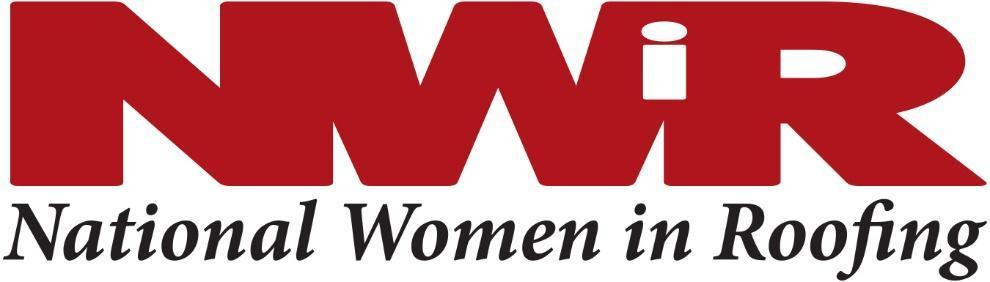 HandbookThis document describes NWIR protocol, leadership, committees, their purpose and responsibilities in meeting the NWIR mission. All committees are expected to work collaboratively and positively with the board with a focus on the organization’s mission, board’s strategic goals, and the committees’ objectives and goals.Table of ContentsMission	2Committees Protocol and Committee’s Role	3Leadership Responsibilities / Duties	5Committee Members and Key Contacts	10Board of Directors Nominations Process	11CommitteesCommunications Committee	12Community Service Committee	13Councils Committee	14Education Committee	16Events Committee	17Membership Committee	18Mentoring Committee	19National Women in Roofing Day Committee	20Recruitment Committee	21Policies and PracticesAntitrust	22Conflict of Interest	23Industry Meetings	Other References	MissionThe mission of NWiR is to empower women in the roofing industry.National Women in Roofing was launched in 2016 to provide networking, recruiting, mentoring and education for women roofing professionals.NWIR will strive to provide an opportunity for women and men, new and established, to find ongoing success working together in the roofing industry.It’s founding goals are:Mentoring – Mentor and empower women in the roofing industry towards excellence in their chosen careerEducation – Create high-quality learning programs and experiences for men and women, focusing on professional development and self-advocacy tools to build successful businesses and careers Networking – Provide opportunities to meet women in the roofing industry, creating strong, long-lasting networksRecruitment – Reach beyond traditional recruitment to enable and promote careers in the roofing industry to current and future workers"Women belong in all places where decisions are being made... It shouldn't be that women are the exception." —Ruth Bader GinsburgCommittees Protocol and Committee’s RoleNWIR is a volunteer-based organization with working committees. Several tools have been established to help guide the organization and its members. The following outlines those tools and provides a guide to committees on how to manage and update organizational materials.HandbookThis handbook provides an overview of processes, committees and their members, bylaws and other guiding materials for the organization. During the in-person board of directors meeting held at the IRE, chairs will come prepared to discuss any updates that have been made to the handbook.Committee Year-end ReportsCommittee year-end reports are critical elements to the organization’s annual reporting process. During the in-person board of directors meeting held at the IRE, outgoing chairs will present a committee year-end report of accomplishments and activities of the committee. These activities and accomplishments will align will the goals set out at the beginning of the year and will tie to the overall mission of NWIR.Annual GoalsNWIR is a goal-oriented organization. These goals set the direction for each committee in the coming year. The incoming chair (the current vice chair) will present the upcoming year’s goals and priorities that tie to the committees mission and overall mission of NWIR.Each committee has budgeting responsibility. esource requirements shall be identified in the annual goal sheet.Toolkit UpdatesSeveral committees have published toolkits, which are generally intended to be used internally by councils, other committees, members and eventually by corporate councils. During the in-person board of directors meeting held at the IRE, the incoming vice chair (the secretary) will come prepared with any revisions required for the committees’ toolkits.Meeting ScheduleMeetings will be held monthly via teleconference by all committees. Meeting materials and agendas will be sent out at least three days prior to scheduled meetingSpecial meetings:The Councils Committee holds three separate meetings:Council committee meetingFor new councils, calls have been established monthly to assist with onboarding“All Council ” call to share best practices and updates from headquartersContentThe Communications Committee will put a call for content out monthly. The Communications Committee is the central source for all messaging and branding of all committees and departments. Committees must have a delegate to provide content on pertinent information monthly or when newsworthy information must be communicated to members.ApprovalsThe Board Meeting held at the IRE is the opportunity to report out pre-approved plans. All final documents need to be created prior to that meeting. Final approval of handbook edits, goals, budgets, and toolkits need to be completed by November of the prior yearLeadership Responsibilities / DutiesExecutive CommitteeThe chair is expected to:Be a positive, empowering force to the industry with avocation towards womenSet strategy and directionModel and set the organization’s culture, values, and behaviorBuilds and leads the executive committeeAllocates capital to the organization’s prioritiesActs as a liaison across industry affiliates, partners and associationsBe responsible for the general and active management of the association management companyProvide the executive director’s annual reviewSign bonds, deeds, contracts, and promissory notes for the corporationLead all meetings of the board of directorsEnforce bylawsOversee nomination process for all board of directorsObtain approval from the board of directors of an ongoing five-year strategic plan no later than the end of the chair’s termIn concert with the past chair, provide primary leadership for sponsorship relationship management by regular communicationAnnually review handbook and bylaws and suggest changes and updates to the executive committeeAttend weekly executive meetings and monthly board of director callsAttend two in-person board of director meetingsAct as a board liaison for select committees. The liaison is responsible for reporting on the committee’s activities to the boardThe past chair is expected to:Mentor the incoming chair and assist the chair as needed in carrying out the mission by performing duties and tasks as assigned by the chairProvide guidance and a historical perspective of board of directors’ activitiesBe an ambassador to the industry for women’s empowermentObtain renewals and new sponsorships, in concert with the other past chairs.Serve as the sponsor liaison, checking in with sponsor contacts and encouraging them to take advantage of their sponsorship benefitsAttend weekly executive meetings and monthly board of director callsAttend two in-person board of director meetingsAttend weekly executive meetings and monthly board of director callsAct as a board liaison for select committees. The liaison is responsible for reporting on the committee’s activities to the boardThe vice chair is expected to:Act as chair when the chair is unavailable, and acts as support for the chair at all other timesEnsure project timelines are established as neededCollaborate directly with chair and other committeesAttend weekly executive meetings and monthly board of director callsAttend two in-person board of director meetingsAct as a board liaison for select committees. The liaison is responsible for reporting on the committees’ activities to the boardThe secretary is expected to:Work with the association management to maintain the meeting minutes of the board of directorsIf the vice chair is absent or unable to act, the secretary shall be responsible for all the duties of the vice chair and may exercise the powers of the vice chairAttend weekly executive meetings and monthly board of director callsAttend two in-person board of director meetingsAct as a board liaison for select committees. The liaison is responsible for reporting on the committees’ activities to the boardThe treasurer is expected to:Work with the executive committee to develop 5-year financial growth plan strategyPrepare budget estimates and recommendations  to the boardTrack budget vs. actual figures throughout the year to ensure the budget is metInvestigate, deploy and manage online store conceptWork with the association management to maintain charge and custody of all funds and securitiesIf the secretary is absent or unable to act, the treasurer shall be responsible for all the duties of the secretary and may exercise the powers of the secretaryApprove executive directors expensesSign-off on appropriate tax documentsAttend weekly executive meetings and monthly board of director callsAttend two in-person board of director meetingsAct as a board liaison for select committees. The liaison is responsible for reporting on the committees’ activities to the boardNWIR contracts for association management services. The executive director leads and manages the individual contractors/consultants that provide association management services, which include the executive director, member services coordinator/administrative assistant, graphic designer, website developer, and bookkeeper. Generally speaking, responsibilities are assumed as follows:The Executive Director is expected to:Work with the executive committee to organize financial and business planning to achieve strategic objectivesWork with the treasurer to provide clear, transparent, and accurate financial reporting to board, staff, members, and the public to reflect the financial health of the organizationDevelop a policy of independent periodic review and audit of the organization's financesCommunicate the financial status of the organization to members and volunteers to support the decision-making process Oversee the association’s contractors and consultantsCoordinate annual tax filing with bookkeeper and accountantHire and supervise bookkeeper for council operationsIn brief, implementation of the board’s policy and visionConduct annual review of governance documents to ensure they support the organization's strategic direction and that the organization is in complianceSupport the Communications Committee in the re-design and implementation of the websiteCommunicate with vendors on committee projectsWork with chairs to assist with reminders on a fairly consistent basis, remind of deadlines, request meetings, try to keep them moving forwardWork with the chair to implement policies, procedures, and resources to support affiliate relationshipsCommunicate with all new council leaderships, over email and the phone. With the Councils committee chairs, coach through the process of establishing a new councilAct as the helpdesk for councilsPayments to vendorsDirections/instructionsAnswers to questions about NWIR events and operations.Be responsible for the implementation and reporting of the association management systemManage all meeting/event logistics, including invitations and registrations, contracts with service providers, and coordination of submission of materials and documents; in consultation with the local event coordinatorsTrack booth barter agreements and manage coordination with local event coordinators, in consultation with the Events chair; track down missing invoices for reimbursement and expensesManage all ordering and shipping of print material and collateralOversee the design of marketing materials for all events in coordination with graphic designerCoordinate submissions for National Roofing Week and manage communication with NRCAExplain and exhibit the organization's standards of ethical conduct to maintain the highest degree of integrity and ethical behavior in a collaborative, positive and empowered manner that follows the tone of the brand guidelineEstablish policies and procedures to ensure secure systems, data integrity, and prevent unauthorized accessWork with general counsel to comply with relevant laws and regulationsProtect the organization’s reputation and assets (e.g. intellectual property, HR practices, contracts, insurance coverage)Attend weekly executive meetings and monthly board of director callsAttend two in-person board of director meetingsThe Member Services Coordinator/Administrative Assistant is expected to:Track all new councils, gather contact informationTrack monthly expenditures and report to bookkeeperRespond to and pay invoicesRespond to inquiries about membership and sponsorship statusTrain committee chairs and council leaders on the association management systemProvide membership reportsTrack sponsorship inquiriesOversee mailings as requested by board and committeesAct as the helpdesk for councilsUpdating their own websitesTechnical supportAssistance locating usernamesThe Executive Liaisons are expected to:Assist the chair with review of goals and objectivesAttend committee meetingsReport out to executive committee on activity of committeeWork with committee chair on vice chair appointment and committee member appointmentsWork with committee chair to outline needed tasks, duties and/or responsibilities of the committee membersAssist with recruiting committee members and building out committeesWork with the committee chair to outline needed positions for committee members and prepare a brief overview of specific responsibilitiesAll committee chairs are expected to:Ensure that the committee’s purpose is met, and goals are kept up-to-date as strategy evolvesWork with executive committee to identify and select vice chair in accordance to the nomination process outlined in this handbookFacilitate a smooth rotation of leadership and transition yearly, and mentor vice chair to move into the chair positionAppoint a secretary (non-board position)Recruit a strong and positive committee of at least five peopleEnsure committee members understand and agree to their responsibilitiesSet meeting agendas to ensure items are relevant to the committee’s mission, with sufficient time scheduled for full discussion of each itemEnsure that meeting materials are distributed to committee members with enough time for review before each meetingOfficiate committee meetings, keeping them on topic, positive, productive and professionalSubmit reports to the board with information on committee activities, projects, concerns and resultsAttend two in-person board of director meetings per yearAttend monthly board of director conference callsServe as liaison to executive committee and assure clear communicationConduct an annual review and update (as needed) of committee toolkitReport out at the annual meeting (held at the IRE) a review of the prior year performance of the committeeAll committee vice chairs are expected to:Act as chair when the committee chair is unavailable, and acts as support for the chair at all other timesEnsure project timelines are established as needed.Prepare informal budget estimate and recommendations annually for submission to the treasurer or the boardTrack budget vs. actual figures throughout the year to ensure the budget is metPresent on goals of objectives of committee for the year they will be the acting chair. This will be done at the annual board meeting held in conjunction with the IREAttend monthly board meeting phone conferencesCollaborate directly with chair and other committeesProvide additional oversight to subcommittee projectsAttend two in-person board of director meetingsParticipate in monthly committee meetingsAttend monthly board of director conference callsAll committee secretaries are expected to:Keep minutes and records of committee deliverablesCollaborate with the chair and vice chair to develop and distribute meeting agendasDraft content for various outlets (ie newsletter, CRM tool, website, etc) and submit to the committee for commentDuring the in-person board of directors meeting held at the IRE, present any revisions required for the committee’s toolkitDistribute final content to communications committeeNewsletter material by the 25th of each monthAttend monthly committee meetingsAll committee members are expected to:Submit agenda items to committee chair for meetingsRead meeting materials ahead of each meeting to facilitate the most positive and productive meeting discussions possible during limited meeting timeReview minutes to ensure they are complete and accurateAttend all committee meetingsParticipate actively and wholeheartedly in the work of the committeeTake ownership and bring new ideas in order to execute committee goalsVolunteer for a minimum of three actionable tasks per year that benefits the forward progress of committee. Actionable tasks could be but are not limited to:Proactively reviewing committee charter /goals and recommending editsVolunteering to work an event on behalf of the committeePresent to local councilsLead a marketing effortCreate job descriptions for your committeeCreate a PowerPoint deck for educational purposes with regard to the committeeCommittee Members and Key ContactsBoard of Directors Nominations ProcessSubmittal of NominationsThe following members should submit nominations to executive directorCommittee chair or vice chairExecutive committeeExecutive directorConsiderationsIf the vacant position is for the chair, the vice chair will generally move into that position if she is agreeable and then the vice chair position is filledCurrent committee members, Council leaders, and active members will be considered firstOverall makeup of the board should be considered with submittals (see below)Review of NominationsExecutive director supplies list of nominations with bios to the executive committee for reviewReview should include considerations for overall makeup of the board including:Geographic locationsNortheastMidwestSoutheastWestCompany – Ideally, we would not have more than two people on the board from the same companyProfession – Ideally, be cognizant of a good mix of industry professionalsRoofing ContractorRoofing ConsultantDistributionManufacturingInsuranceLegal/Risk ManagementSafetyTechnologyEquipmentMediaOtherAssociationFounding sponsor considerationsSelection of NomineeCurrent executive committee will select new directorsExecutive director and current chair will hold a meeting to provide a board orientation session for new directors in mid-December.Executive committee to reach out with welcome and congratulationsCommunications to include new board members in monthly newsletterCommunications Committee ObjectiveCreate and maintain a national platform that grows, promotes, defends and maintains the mission of NWIR through any communication channel or tool currently being leveragedCreate and support a recognized brand with consistencyEngage through social media and the website for connections with other women in the industry on a more personal and/or mentorship levelReach more women and expand the footprint of NWIRBrand of the association within and outside of the industry via:NWIR logoMonthly NewsletterWebsite and blogSocial mediaTradeshowsAffiliationsSponsorshipsCoordinate communications through the executive committee and executive director as neededNote: The association management system is managed through the association management (executive director and member services coordinator).ResponsibilitiesIn addition to the general duties listed in the Introduction, the chair and vice chair of the committee will work directly with the other committee chairs, council chairs, executive committee and association management. The chair and vice chair will also work in conjunction with staff and with the website vendor to continually update content and expand capabilities for the website and improve user experience.The vice chair coordinates and supports the committee chairs’ work by gathering information on:Events, PR opportunities, etc. to promote and encourage the branding of NWIR on a national basisAdding to the digital media library of information sources, links, etc., for use in the newsletter/website; for example, sample articles on women in roofing success storiesThe committee’s responsibilities include promoting events (educational or social), writing blogs, profiles, articles, press releases and content for NWIR outlets and affiliate publications, build awareness and encourage the participation of our members and potential members. In addition, the committee members assume primary responsibility for posting social media content and managing social media platforms.Community Service CommitteeObjectivesSupport “Women in Crisis” and community service opportunities through national, regional and local support, awareness and partnershipGive back to communities by helping others whether it be women currently in or outside of the industry seeking employment within the industry through the support of the women of NWIRShare success stories of councils, NWIR and corporate social responsibility of sponsors to the greater roofing industry through the website, community events, webinars, seminars, trade show events, etc.Establish, communicate and help councils embrace the philanthropic goals of NWIR and its membersWork with councils and the board of directors to provide direction and opportunity for community service, specifically service to Women in CrisisHelp women of roofing experience the joy of giving and serving their communities and industry as a wholeResponsibilitiesKeep track of hours volunteered by councils and members in order to share commitment and success with members, sponsors and roofing industry overallContinually update and improve the community service council toolkit. It will provide guidance, ideas and real examples of how women in roofing can be of service to their communities and overall to women in crisisProvide research and networking to various agencies, service organizations, etc., to gather information on existing community service programs that empower women and help Women in CrisisIntroduce and promote programs to assist women who need support through networking and communications to councils and membersRecommend partnership with national women’s charity surrounding Women in Crisis for review by the board of directors.Community Service committee members to act as liaisons to councils to help the councils choose community service activities, raise funds for charity and communicate successesEducation and encouragement on how to fundraise and encourage volunteerism for local women shelters, women crisis centers, women build programs and moreWork in conjunction with recruitment committee to help message the opportunities for women in the roofing industry through community service projectsSupport awareness for national, regional and local philanthropic campaigns that support the empowerment of women in roofing by developing and maintaining strong communication plans and community service calendar on the websiteCouncils CommitteeObjectiveThe Council Committee’s primary focus is to facilitate the development of new and existing local and state Councils. We encourage individuals and groups to establish Councils as a means of interacting within the community and advancing the mission and opportunities for women in the roofing industry.The Committee focuses on providing strong, positive leadership and communications to Councils and supporting the use of resources to ensure the continuation of NWIR branding and pillars.The Committee is responsible for monitoring that Councils are operating within their approved bylaws, which should be designed to support the four pillars of leadership, including mentoring, education, networking and recruitment.Council development includes:Approvals of new Councils will be coordinated through this committeeDevelop and maintaining Council materials for councils:Toolkit / WorkbookHandbookNew and current policiesRevisions to collateralReview branding, policies and governance of all CouncilsTrain council coordination as required:Financials, budgets and sponsorshipTrackingWebsiteAssociation Management interactionCouncil Social Media guidelinesNewsletter submissionsWork with other committee chairs, executive committee, association management on all updates or council developmentNew council formation calls, monthly all council callsResponsibilities:In addition to the general duties listed in the Introduction, the chair is responsible for scheduling dates, times and location for meetings.Work with other committees to help expand our national message as well as council-to-council communications on:Best practices for council PR for local events, help with PR through the websiteCommunity service events selectionRecruitment opportunities/relationships for industry and membershipEducational library resource for council events and meetingsExpand NWIR brand to local roofing events supported by our local councilsWork with the executive liaison on:Updates on regional/national growthNew council structure and supportEducation CommitteeObjectiveDevelop and maintain content annually for key initiatives, focus areas and member-desired education for NWIR.ResponsibilitiesEmpower women in the roofing industry through continuous education on Professional Development and Self-Advocacy toolsCreate and build a NWIR library of webinars, speaker bios, abstracts, and supportive resources of interest to NWiR membersProvide quarterly webinars with relevant and timely topics in the industry for our membersProvide abstracts and speakers for upcoming industry events; inform Events and Communications committee of accepted abstractsMarket and brand our organization by first educating women on the career opportunities/paths within they roofing industry Develop resource material for Recruitment to provide to members, colleges and collateral industries (under discussion)Provide monthly newsletter content and social media content (safety, work-life balance, webinar updates, Big 6 speaking events)Coordination with mentoring committee and others to help with educational needs as requestedEvents CommitteeObjectiveLeverage industry events to offer unique opportunities for networking, education and mentoring and increasing membership. NWIR events, while related to industry events, are to be managed separately from the industry event.ResponsibilitiesRecruit event coordinatorsProvide leadership and ensure event coordinators are aware of their obligationsWork with trade association to identify which options are available to NWIR:BoothHospitality eventMentor tables eventsEducational sessionsPanel discussionsVenue selectionNegotiation with organization who runs the eventBooth and meeting room space set upDevelop booth schedule for tradeshows and communicate to membershipRecruit for staffing eventProvides collateral / booth needs to the association management receives shipmentsSelect booth for following year (payment and logistics will be handled by executive directorKey Shows / EventsNationalRCIIREBest of SuccessRegionalWestern StatesFRSAMRCANERCAMembership CommitteeObjectiveThe Membership Committee exists to empower women in our industry by encouraging membership as a means to connect women to other members and resources available for career growth.Build an informed and active membership that supports the mission, goals and programs of NWIRUnderstand the link between the national group and the Councils and how to keep each informed and supportedCreate and implement membership marketing and recruiting programs to encourage membership growthDevelop and maintain an annual calendar of membership eventsPromote and celebrate successes with members and the greater community of associationsCreate renewal policy, work with association management on implementation and trackingResponsibilitiesIn addition to the general duties listed in the Introduction, the chair is responsible for ensuring timely, accurate communication with the other chairs and committees.All committee members should look for opportunities to share enthusiasm and excitement about NWIR to potential members.The committee is responsible for:Collaborating with the communications committee as needed to develop materials and tools needed to recruit and retain members, such as brochures, talking points, power points, prospectsWorking to make the committee fun and rewardingWorking with local councils to develop membership strategy to help increase membersPlanning and participating in recruiting events,  in conjunction with the recruiting committeeWorking with association management to maintain the association management membership databaseTraining on database where applicableTracking membership renewals and mailings with the members services coordinator through the Association Management SystemProviding membership reports to the board, including reports on dues receiptsMentoring CommitteeObjectiveThe Mentoring Committee exists to empower women in our industry by encouraging mentor/mentee relationships and developing avenues to bring women together to share thoughts, best practices and coaching opportunities for career growth.ResponsibilitiesProvide tools that assist in mentoring and empowerment of women in the roofingDevelop and define mentoring events and contentIdentify possible speakers for mentoring eventsRecruit mentors and mentees and develop and track lists to support mentoring interactionsProvide networking opportunities within the roofing industryContinuously improve our committee operating rhythm to execute successful mentoring events and interactionsBring mentors and mentees together in group settings to share best practices for women leveraging industry events and local councilsFacilitate activities that broaden members perspectives on diversity and opportunities in the industry through story-telling of first hand experiencesNWIR Day CommitteeObjectiveNWIR Day exists to bring professional, like-minded, good-spirited women together from all facets of the roofing industry to gain insight and inspiration. The committee will develop content that will maximize participants careers in the industry through discussions with colleagues and by leveraging the opportunities to grow professional networks and meet new peers throughout the day.ResponsibilitiesWork with executive committee to develop annual meeting agenda and content based on member inputPropose keynote speaker and work with executive committee on speaker selectionContract keynote and handle all logisticsBudget managementRecruit event volunteersCommunicate direction to ensure event volunteers are aware of their rolesHost group phone calls and/or webinars for all volunteers and committeesVenue negotiationFull Event logistics set-up to include catering, AV, layouts, etc...Coordination of activities associated with the programProvide collateral needs to the association managementServe as main point of contact for all facilitators, volunteers, speakers, sponsors, executive committee, venue providers, Informa, etc...Provide content to Communications CommitteeOnsite execution of eventRecruitment CommitteeObjectiveReach beyond traditional recruitment strategies to attract and hire women who will bring diverse backgrounds, talents, and experiences to the roofing industryLearn and research additional ways to recruit women into the roofing industry to best help all our councilsConsistently look for feedback from councils and membership in order to share ideas and success stories across all Councils, members and great roofing industryCreate, develop and maintain a national network for women entering or re-entering the workforce, focusing on resources and opportunities through the roofing industry with national service agency partners.Build NWIR’s reputation and brand as a resource for employment opportunities nationally through website content, webinars, seminars, trade show events, etc.Connect women in need of work or career improvement with the companies of the roofing industry for mutual benefit and successResponsibilitiesSpread the message of the empowerment of women through self-advocacy, support for women re-entering the workforceEncourage and develop career opportunities and networks through industry cooperation with the outreach programs developed for womenResearch, coordination and implementation of existing or pilot employment/service programs that NWIR can offer within the roofing industry in order to recruit more women into roofing.Help develop a network for regional inquiries and responses to spread the message through potential employersRecruit member liaisons from each Council or individually to act as resources and serve as liaisons across the country working with local, regional and national service organizations such as Goodwill, Boys and Girls Clubs, etc., to introduce and promote programs to help women find and be successful in career opportunities in the roofing industry.Lead in the ongoing use and development of the NWIR career center by meeting monthly with the executive director to access success and areas of improvement for job board, postings and career supportMaintain updated and evolving recruitment toolkit for councils while continually providing resources, research and networking to help councils with recruitment effortsUtilize NWIR communications including website, social media, video, etc. to publicize job openings, opportunities and partnershipsAntitrustNWIR proudly supports and ensures compliance with U.S. and Canadian antitrust laws which encourage vigorous and open competition. It is NWIR’s policy to observe both the letter and the spirit of these laws. Board members must conduct themselves in a manner consistent with antitrust laws and be familiar with the specific guidelines issued by NWIR. As leaders of NWIR, board members and association management will enforce antitrust laws to the best of their ability.NWIR’s Antitrust policy provides: There will be no discussion of, or attempt to divide territories, customers, monopolize, and/or unreasonable restrains trade. Examples of such practices include, but are not limited to: price fixing, refusal to deal with third parties (i.e. boycotts), allocation of markets or limiting production, tie-in sales that require customers to buy unwanted items to buy desired product, input values, market share, market power, division of markets, or any other potential violation of antitrust laws. If such discussions arise, it is NWIR’s policy to request the discussion to be stopped. If discussions continue, NWIR parties should excuse themselves from the discussion and request records to show that he or she left the meeting at that point and why he or she left.There will be no deceptive practice or unfair trade practices that include misrepresentations of misleading statements, and/or misleading statements that would suggest special treatment.The policies and procedure above are consistent with the language provided by the Sherman Act, Robinson-Patman Act, Clayton Act, Federal Trade Commission Act, and Florida Statutes (specifically Chapters 496, 501, and 542).Noncompliance will result in immediate dismissal of any party who violated any applicable federal or state antitrust law, rules, and regulations. There are both civil and criminal penalties for violation of federal or state antitrust laws, including imprisonment.Although it is unfeasible to provide all antitrust laws in this policy, the guidelines are an attempt to provide instructions to NWIR. The policy is by no means an exclusive set of antitrust compliance.Conflict of interestNWIR is an organization focused on the empowerment of women and advocation of women’s issues, supported by our four pillars: Education, Mentoring, Membership, and Recruitment. While we welcome and support the diversity of our membership, any/all comments and viewpoints of our officers, directors, members, association management, or sponsors are specifically and individually their own and not an endorsement or representation of NWIR.If a member has a direct or indirect financial interest, as defined below, has a duty to disclose same and the board of directors will determine whether a conflict of interest exists. A financial interest is not necessarily a conflict of interest. A person has a financial interest if the person has, directly or indirectly, through business, investment, or family:       a. An ownership or investment interest in any entity with which the Organization has a transaction or arrangement,       b. A compensation arrangement with the Organization or with any entity or individual with which the Organization has a transaction or arrangement, or       c. A potential ownership or investment interest in, or compensation arrangement with, any entity or individual with which the Organization is negotiating a transaction or arrangement. Compensation includes direct and indirect remuneration as well as gifts or favors that are not insubstantial.For further information, see NWIR’s Conflict of Interest Policy which is renewed annually.Politics and LobbyingNWIR does not have a lobbying arm. Our members, board members, and association management have diverse personal viewpoints and we take every effort to remain nonpartisan. Industry MeetingsOther ReferencesNational Women in Roofing relies on members and volunteers to uphold their mission. That is why it is so important that we earn our membership’s and industry’s trust through our commitment to ethical principles, transparency, and accountability. National Women in Roofing has many resources on our website that showcase ways that we express and demonstrate the core values of accountability and transparency. The following additional documentation can be obtained by request to the association management through the Contact Us page located on the website.Unlawful HarassmentBylawsCode of EthicsRecord Retention and Document DestructionTravel ReimbursementWhistleblower